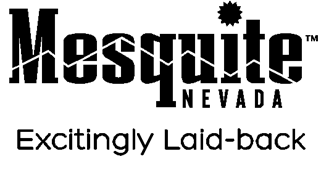 ENTERTAINMENTFrom comedy to cabaret, lounge acts to live special events, Mesquite knows how to keep your nights sizzling. Take in an exciting show or headliner, or mix it up with a game or two at a state-of-the-art bowling center.The destination also offers a variety of annual events that are the perfect excuse to book a getaway. River Lounge: The River Lounge at Virgin River features live music and dancing every Tuesday - Sunday night.Event Type: Country musicPrice: No cover chargeDates: Sunday, Tuesday, Wednesday, Thursday, Friday, SaturdaySkydome Lounge: Skydome Lounge at the CasaBlanca Hotel Casino features music and dancing nightly.Event Type: Variety of music optionsPrice: No cover chargeDates: Sunday, Tuesday, Wednesday, Thursday, Friday, SaturdaySeasons Lounge: Enjoy live entertainment in the all new Seasons Lounge inside the Eureka Resort Casino.  Every Thursday, Friday and Saturday you can enjoy listening to new rising stars, seasoned pros and crowd-pleasing acts from around the country.  You and your friends can party inside on the dance floor or sit outside under stars next to a cozy fire pit. Live entertainment every Thursday, Friday & Saturday from 8:30 p.m. to 2 a.m.Event Type: Pop/Rock/CountryPrice: No cover chargeDates: Thursday, Friday, SaturdayAnnual EventsMotor Mania, Martin Luther King Jr. Weekend: This classic car show draws more than 700 vehicles and thousands of spectators every year. It’s open to all years, makes and models of classic cars, including vintage, classic, hot rods, street rods and custom vehicles. Contestants have a chance of winning a share of $15,000 in cash prizes. Drivers can sign up for competitions like “Roaring Engines” and “Slow Drags & Burn Outs.” Admission is free to the public and visitors can check out the “show and shines” at the following properties: CasaBlanca Resort & Casino, Eureka Casino Resort and the Virgin River Hotel.Mesquite Balloon Festival, January: The majestic skies above Mesquite fill with more than 45 spectacular hot air balloons for the annual two-day Mesquite Hot Air Balloon Festival held each January. Balloons launch from the Oasis Parking Lot at the CasaBlanca Resort & Casino and race around the Virgin Valley. Once the sun goes down, a balloon glow takes place at the CasaBlanca South Parking Lot, where guests have the opportunity to chat with pilots and see the balloons up close. The festival and family-friendly events are free to the public.Smokin’ In Mesquite, First Week in May: The CasaBlanca Resort Casino in Mesquite, Nev. is home to the annual Smokin’ in Mesquite BBQ Championship, held the first weekend in May. The event features a $40,000 prize purse and is sanctioned by the Kansas City Barbeque Society. More than 30 teams compete each year. Spectators can pick their favorite team while sampling some of the best BBQ chicken, ribs, pork and brisket around. Mesquite Amateur Golf Tournament, May 25-29, 2015: The Mesquite Amateur consists of a five-day, 54-hole, net, stroke play tournament. Participants compete against a field of players with a similar handicap. There is also a practice round held on the first day of the event. Finalist rankings are determined by comparing the three-day cumulative score. The top four participants from each flight compete in the 18-hole championship round at the CasaBlanca Golf Club. Elvis Rocks Mesquite, June 19 & 20, 2015: Come to Mesquite for a weekend of memories and fun while watching the world's best Elvis tribute artists compete for prize money. There are three preliminary era rounds -- Best of the 50s, 60s, and 70s. The top performances from each category move into the finals round where they battle it out for the title of "Elvis Rocks Mesquite 2015 Champion." In addition to the competition, other fun events include a meet and greet social gathering, late night karaoke party, awards ceremony and a copy cats show where contestants can show off their other tribute talents. Elvis Rocks Mesquite at the CasaBlanca Resort Casino is a heart-felt tribute to a man who changed the music world forever. Rockets Over the Red Mesa, July 4, 2015: Eureka Casino Resort hosts the annual “Rockets over the Red Mesa” on Saturday, July 4. The Nevada POPS Orchestra is back again this year with a full 31-piece orchestra performing a 75-minute program, highlighting 100 years of American music. Everyone is invited to attend this free event. Guests are encouraged to bring their own chairs to the viewing area, which will be set up behind the Eureka Casino Resort.